INDICAÇÃO Nº 3162/2018Sugere ao Poder Executivo Municipal que proceda a roçagem e limpeza da área publica localizada na Rua Tabajara defronte o nº 317 no Jd. São Francisco.Excelentíssimo Senhor Prefeito Municipal, Nos termos do Art. 108 do Regimento Interno desta Casa de Leis, dirijo-me a Vossa Excelência para sugerir ao setor competente que, a roçagem e limpeza da área pública localizada na Rua Tabajara defronte o nº 317 no Jd. São Francisco.Justificativa:Fomos procurados por munícipes e empresários solicitando essa providencia, pois o local se encontra com mato favorecendo o aparecimento de animais peçonhentos, causando transtornos e insegurança.Plenário “Dr. Tancredo Neves”, em 11 de Maio de 2018.José Luís Fornasari“Joi Fornasari”- Vereador -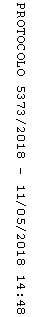 